                                                                                                Obec Trnovec nad Váhom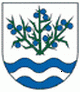 Materiál č. 10 na 15. zasadnutie Obecného zastupiteľstva v Trnovci nad Váhom dňa 06.06.2016K bodu programu 11:„ Rôzne“Dôvodová správaa) plán práce OZ na II. polrok 2016b) možnosť odkúpenia hasičského autac) žiadosť OO SRZ Trnovec nad Váhom o nefinančnú podporud) ponuka na kúpu nehnuteľnosti č.330 v k. ú. Trnovec nad Váhome) informácia výboru vo veci vybudovania pamätníka generála Jána GolianaDôvodová správa k materiálu č. 10 na 15. zasadnutie OZ v Trnovci nad Váhom Plán práce OZ na II. polrok 2016V zmysle ustanovení § 12 ods. 1 zákona č. 369/1990 Z. z. o obecnom zriadení Obecné zastupiteľstvo zasadá podľa potreby, najmenej však raz za tri mesiace.Navrhované termíny rokovaní OZ na II. polrok 2016:05.09.201624.10.201612.12.2016Možnosť odkúpenia hasičského autaSpoločnosť Duslo a.s., Šaľa pred niekoľkými dňami našej obci pre novovytvorený dobrovoľný hasičský zbor obce ponúklo na odpredaj hasičské auto v hodnote 8400 eur. Kúpou nového hasičského auta by sa staršie vozidlo, ktoré majú momentálne hasiči k dispozícii používalo na rôzne verejnoprospešné účely obce. Avšak momentálnou prioritou obce by malo byť riešenie umiestnenia a vybudovania priestorov pre hasičské auto a dobrovoľný hasičský zbor. Informácia o danej ponuke bola podaná aj na zasadnutí Komisie finančnej a podnikateľskej, ktorá uvedené informácie zobrala na vedomie a odporučila najprv riešiť vybudovanie a umiestnenie zbrojnice a potom riešiť kúpu nového hasičského vozidla.Žiadosť OO SRZ Trnovec nad Váhom o nefinančnú podporuObvodná organizácia Slovenského rybárskeho zväzu Trnovec nad Váhom mailovou formou požiadala Obec Trnovec nad Váhom o nefinančnú podporu na činnosť organizácie. Nefinančná podpora spočíva vo výpomoci strojovou technikou pri údržbe pobrežia revírov (kosenie pri pobreží rybníkov Amerika III, Vízallás, Vermek, prístupových ciest k Váhu a pretekárskej trate na pobreží Nového Váhu). Uvedená žiadosť bola prejednávaná na zasadnutí Komisie životného prostredia, dopravy, výstavby a poľnohospodárstva a Komisie finančnej a podnikateľskej pri OZ, ktoré žiadosť vzali na vedomie a navrhli výpomoc strojovou technikou pri rybníku Vermek. Vzhľadom k tomu, že väčšina územia nepatrí do k. ú. Trnovec nad Váhom, sa obe komisie zhodli na názore, že obec nie je zaväzujúca dané revíry udržiavať strojovou technikou. Žiadosť OO SRZ Trnovec nad Váhom bola týmto posunutá na rokovanie OZ. Žiadosť je priložená ako príloha tohto materiálu.Ponuka na kúpu nehnuteľnosti č. 330 v k. ú. Trnovec nad VáhomObec Trnovec nad Váhom dňa 27.5.2016 prijala list s ponukou na predaj nehnuteľností v k. ú. Trnovec nad Váhom, ktorých vlastníkom je Stojka Dávid, rod. Stojka, narod. 01.01.1993, bytom Nový Dvor 888, 925 71 Trnovec nad Váhom.Ide o nehnuteľnosti zapísané na LV č. 18:-pozemok registra ,,C“ s parc. č. 188/1, zastavané plochy a nádvoria o výmere 75 m2-pozemok registra ,,C“ s parc. č. 188/2, zastavané plochy a nádvoria o výmere 568 m2-pozemok registra ,,C“ s parc. č. 189/1, záhrady o výmere 722 m2-pozemok registra ,, C“  s parc. č. 189/2, záhrady o výmere 712 m2-pozemok registra ,,E“  s parc. č. 189/2, orná pôda o výmere 57 m2A nehnuteľnosti zapísané na LV č. 1028:-stavba-rodinný dom na parc. č. 188/1 o výmere 75 m2, súp. č. 330.Uvedené nehnuteľnosti ponúka obci na odpredaj v hodnote 60 000 eur.Ponuka p. Stojku je priložená ako príloha tohto materiálu.Informácia výboru vo veci vybudovania pamätníka generála Jána Goliana Dňa 6. mája 2016 sa na svojom treťom zasadnutí stretli členovia prípravného výboru na vybudovanie pamätníka generála Jána Goliana. Prítomní boli všetci členovia prípravného výboru: Mgr. Oliver Berecz, Ing. Jozef Hanzlík, Ing. Jaroslav Hlavatý, prof. Róbert Jančovič, PaedDr. Ladislav Kosztanko a Iveta Mesárošová, ďalej sa stretnutia zúčastnil starosta obce, Ing. Július Rábek. Členovia prípravného výboru sa už v minulosti na základe odborného stanoviska prof. Jančoviča dohodli, že na počesť generála Goliana nie je potrebné postaviť pamätník, resp. bustu. Dôležité je, aby sa zachoval jeho odkaz – myšlienka, ktorá je živá aj v súčasnosti, že nepriateľovi sa treba postaviť, vzdorovať mu, či už je týmto nepriateľom fašizmus alebo dnes aktuálny terorizmus.  Profesor Jančovič navrhol spojiť myšlienku vzopretia sa nepriateľovi s komfortom občanov, teda vybudovať zónu, kde sa ľudia dobre cítia, pohybujú sa a oddychujú a zároveň sa zoznámia s odkazom generála Goliana. Na základe týchto postrehov si členovia prípravného výboru pozreli niekoľko návrhov a určili vhodné miesta, kde by sa mohlo toto pamätné miesto vybudovať. V piatok, 6. mája sme tieto miesta postupne navštívili. Išlo o park pri kríži obetiam morovej nákazy pri nefunkčnej artézskej studni, námestie, budovu bývalej fary, parčík pri zvonici, pri kultúrnom dome aj dvor Zariadenia opatrovateľskej služby. Napokon sa členovia komisie zhodli na tom, aby bol parčík, či oddychová zóna, v ktorej bude umiestnená pamätná tabuľa venovaná odkazu generála Goliana vybudovaný v širšom centre obce v parku pri kríži, kde je dnes nefunkčná artézska studňa. Keďže z radov občanov odzneli návrhy na opravu tejto artézskej studne, členovia poradného výboru navrhujú poslancom OZ v rámci revitalizácie tejto zóny konzultovať s odborníkom, ktorý by sa vedel vyjadriť k tomu, či sa studňa dá zrekonštruovať a využiť ako vodný prvok v parku. Prirodzene, potrebné je riešiť aj otázku odtokových vôd, aby nespôsobovali problémy. Odborník musí stanoviť, či je možné aj tento problém riešiť. Ďalej členovia prípravného výboru navrhujú obecnému zastupiteľstvu konzultovať s miestnou firmou Aquazel celkové riešenie projektu – oddychovej zóny pre našich občanov, pričom súčasťou tejto zóny by bol kameň s pamätnou tabuľou venovaný generálovi Golianovi. V prípade, že firma vypracuje návrh celého projektu, mnoho prác sa dá riešiť prostredníctvom zamestnancov referátu verejnej zelene. Samotný kameň, do ktorého bude osadená pamätná tabuľa s textom, ktorý prekonzultujeme s odborníkmi z Vojenského historického ústavu, bude ďalším prvkom projektu. Na základe vypracovaného návrhu následne oslovíme príslušné inštitúcie so žiadosťou o poskytnutie dotácie na vybudovanie tohto pamätného miesta.